Одлуки на Врховниот Суд на Р.М. http://www.vsrm.mk/Odluki.aspx?odluka=3313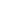 05.03.2013   ПСРРГ.бр.532/2011
 ПСРРГ.бр.532/2011ВРХОВНИОТ СУД НА РЕПУБЛИКА МАКЕДОНИЈА, во совет составен од судиите: Дане Илиев - претседател на советот, Јово Вангеловски и Милка Стефкова - членови на советот, постапувајќи по барањето на подносителите Љ.К., З.С., Б.С., Ч.В., Д.С. и С.С. сите од К., изјавено преку полномошник Момчило Доцевски, адвокат од К., за заштита на правото на судење во разумен рок во постапката по предметот И.бр.1736/05 на Основен суд Куманово, на седницата одржана на ден 05.03.2013 година, донесе:Р Е Ш Е Н И ЕБарањето на подносителите Љ.К., З.С., Б.С., Ч.В., Д.С. и С.С. сите од К., изјавено преку полномошник Момчило Доцевски, адвокат од К., за заштита на правото на судење во разумен рок во постапката по предметот И.бр.1736/05 на Основен суд Куманово, СЕ ОТФРЛА.О б р а з л о ж е н и еПодносителите на барањето Љ.К., З.С., Б.С., Ч.В., Д.С. и С.С. сите од К., до Врховниот суд на Република Македонија на ден 28.09.2011 година, преку полномошник Момчило Доцевски, адвокат од К., поднеле барање за заштита на правото на судење во разумен рок во постапката по предметот И.бр.1736/05 на Основен суд Куманово.Постапувајќи по поднесеното барање, Врховниот суд на Република Македонија со писмено барање од 26.10.2011 година побара препис од списите по предметот И.бр.1736/05 од Основниот суд Куманово, при што на ден 02.03.2012 година е добиено известување од судот во кое е наведено дека по предметот на И.бр.1736/05 на Основниот суд Куманово не се совпаѓаат странките наведени во барањето.Од овие причини, Врховниот суд на Република Македонија со писмени поднесоци од 06.03.2012 година и 24.04.2012 година побара од полномошникот на подносителите да го уреди барањето на начин да ги достави точните податоци за предметот и постапката во која подносителите на барањето биле странки и во која сметаат дека е повредено правото на судење во разумен рок. Во поднесоците за уредување на полномошникот на подносителите од 19.04.2012 година и 23.06.2012 година, е наведено дека постапката е водена пред Основниот суд Куманово е заведена под И.бр.1736/05 и продолжила кај Извршител Ј.А. од К.. Во прилог достави предлог за извршување од подносителите во фотокопија .Врховниот суд на Република Македонија постапувајќи по напатствијата во поднесоците за уредување на полномошникот на подносителите, со писмено барање од 03.07.2012 година ги побара списите по предметот И.бр.1736/05 на Основен суд Куманово од Извршителот Ј.А. од К., при што во писменото известување на извршителот од 06.08.2012 година е наведено дека не бил пристигнат предмет за спроведување на извршување заведен под И.бр.1736/05 на Основен суд Куманово во кој како подносители се јавуваат барателите. Имајќи го ова во предвид, Врховниот суд на Република Македонија повторно со писмено барање од 04.09.2012 година ги побара списите по предметот И.бр.1736/05 од Основниот суд Куманово, при што во применото известување Су.бр.1520/12 од 03.10.2012 година на судот, е наведено дека во уписниците и електронскиот попис на извршните предмети како доверител во предметот И.бр.1736/05 е ЕВН М. а должник е лицето В.А. од К..Од овие причини, Врховниот суд на Република Македонија повторно со писмен поднесок од 09.10.2012 година побара од полномошникот на подносителите да го уреди барањето во рок од 8 дена од приемот на дописот, на начин што ќе го достави предлогот за извршување на подносителите во оригинал или пак заверен препис на оригиналот, а во спротивно судот со решение ќе го отфрли барањето како неуредно.Видно од доставницата, поднесокот за уредување на барањето од 09.10.2012 година, било примено од полномошникот на подносителите на ден 06.11.2012 година.Согласно член 35 од Европската Конвенција за човекови права и основните слободи, изменета со Протоколот број 11 и член 36 од Законот за судовите (Службен весник на Република Македонија број 58/06 и 35/08), Врховниот суд на Република Македонија постапува по барање кое ги исполнува следните критериуми:-да се наведени податоци за подносителот од кои се утврдува идентитетот на подносителот, а доколку има полномошник, лични податоци за идентителот ( податоците треба да содржат име, презиме, државјанство, занимање, место и датум на раѓање, адреса на постојано живеалиште);-да има приложено уредно полномошно за полномошникот за водење на постапката за заштита на правото на судење во разумен рок;-податоци за предметот и постапката за која странката смета дека е повредено правото на судење во разумен рок и тоа: број на судски предмет, основ на тужба, странки и учесници во постапката, превземени редовни и вонредни правни средства;-образложение на причините за наводно сторена повреда на правото за судење во разумен рок, со јасен и концизен приказ на предметот на барањето, хронолошки приказ со точни датуми на процесни дејствија кои траеле неразумно долго;-изјава за побарување паричен надоместок, висина како и други предлози допуштени со законот;- со едно барање за заштита на правото на судење во разумен рок може да се бара или утврдува повреда само во еден судски предмет;- потпис на барателот;Со оглед да не е постапено по задолжението на судот во определениот рок од 8 дена од приемот на барањето за уредување, односно барањето за заштита на правото на судење во разумен рок не е уредено во смисла на член 36 став 3 од Законот за судовите и член 35 од Европската конвенција за заштита на човековите права и основните слободи, следуваше Врховниот суд на Република Македонија да го отфрли барањето за заштита на правото на судење во разумен рок како неуредно.Решено во Врховниот суд на Република Македонија на ден 05.03.2013 година под ПСРРГ.бр.532/2011.Претседател на советот - СудијаДане Илиев с.р.За точноста на отправокот - т в р д и: секретарПРАВНА ПОУКА: Против ова решение може да се поднесе жалба во рок од 8 дена од денот на приемот на решението до советот на Врховниот суд на Република Македонија кој одлучува во втор степен против одлуките на првостепениот советД.Н. - на полномошникот на подносителите на барањето